Brandon University Graduate Music Department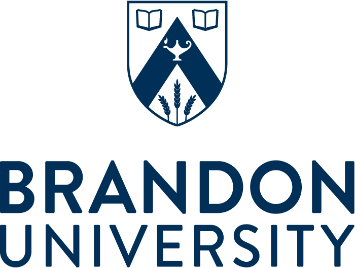 CREDIT RECITAL APPROVAL FORMI have read the Recital Procedures for Graduate Music Students at this link: https://www.brandonu.ca/music/programs/graduate/recital-procedures/		This form is complete with all required information and juror signatures. 		The hard copy of this form is being submitted to the music office for approval no fewer than 8 weeks before the proposed recital date.									Student Name:	     				Student #:	     Date form submitted:	Course Number (Consult the Graduate Calendar for requirements specific to each program)*63:614 Recital requires program notes. Proposed Recital Date:	 	Proposed Recital Start-time:		     	Location:		     Recital must take place 8 weeks or more after submission date.Collaborators:Name:	     		Instrument:	       		Signature:	         Name:	     		Instrument:	     	 	Signature:	         Name:	     		Instrument:	     	    	Signature:	         Name:	     		Instrument:	      	    	Signature:	         List additional accompanists/assistants here, sign and date:	     	List additional accompanists/assistants here, sign and date:	     List additional accompanists/assistants here, sign and date:	     Proposed Repertoire:		Once approved, no changes to recital date or repertoire are permitted.Name of Work with movements, title if applicable:     Composer Name:     	Composer year of birth/death:	     	Length in minutes:     Name of Work with movement titles if applicable:     Composer Name:     	Composer year of birth/death:	     	Length in minutes:     Name of Work with movements titles if applicable:     Composer Name:     	Composer year of birth/death:	     	Length in minutes:     Name of Work with movements titles if applicable:     Composer Name:     	Composer year of birth/death:	     	Length in minutes:     Name of Work with movement titles if applicable:     Composer Name:     	Composer year of birth/death:	     	Length in minutes:     Name of Work with movement titles if applicable:     Composer Name:     	Composer year of birth/death:	     	Length in minutes:     Name of Work with movement titles if applicable:     Composer Name:     	Composer year of birth/death:	     	Length in minutes:     List any additional works here:	     ***********************************************************************************Signature of Applied Instructor:  ____________________________       Signatures of Proposed Jurors:1.________________________________________________________		2.________________________________________________________		3.________________________________________________________		 